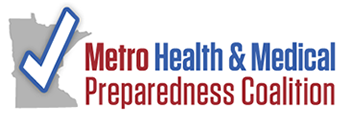 The Metro Health & Medical Preparedness CoalitionLetter of IntentWe agree to facilitate integrated planning, response and recovery activities critical to an effective response to an event or emergency with public health and medical implications in the metro area. We agree, within the parameters of statutory requirements and jurisdictional Emergency Operations Plans, and as outlined in operational support compacts, mutual aid agreements, memoranda of understanding or other operational agreements, the Coalition will support public health and medical response and recovery to include, but not limited to:Provide regional coordination of planning, training and exercising for metro health and medical entities;Provide health and medical situational information to support a regionally coordinated response; Facilitate health and medical resource sharing through multi-agency coordination; Address the appropriate capability targets as defined by Emergency Management, Public Health and Healthcare. Agency: ____________________________________Signed by: __________________________________Title: ______________________________________Date: _______________________